                                              Управление культуры и туризма                           администрации Городецкого    муниципального района                                                  МБУК «Городецкая ЦБС»Воронинская сельская библиотека-филиал №11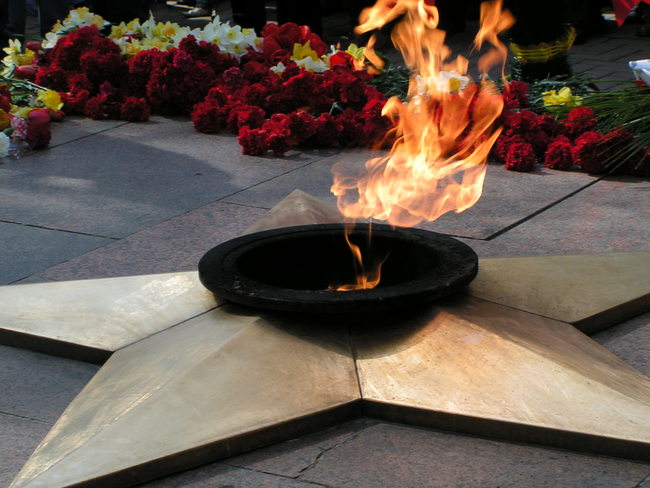 с.Воронино, 2014 г.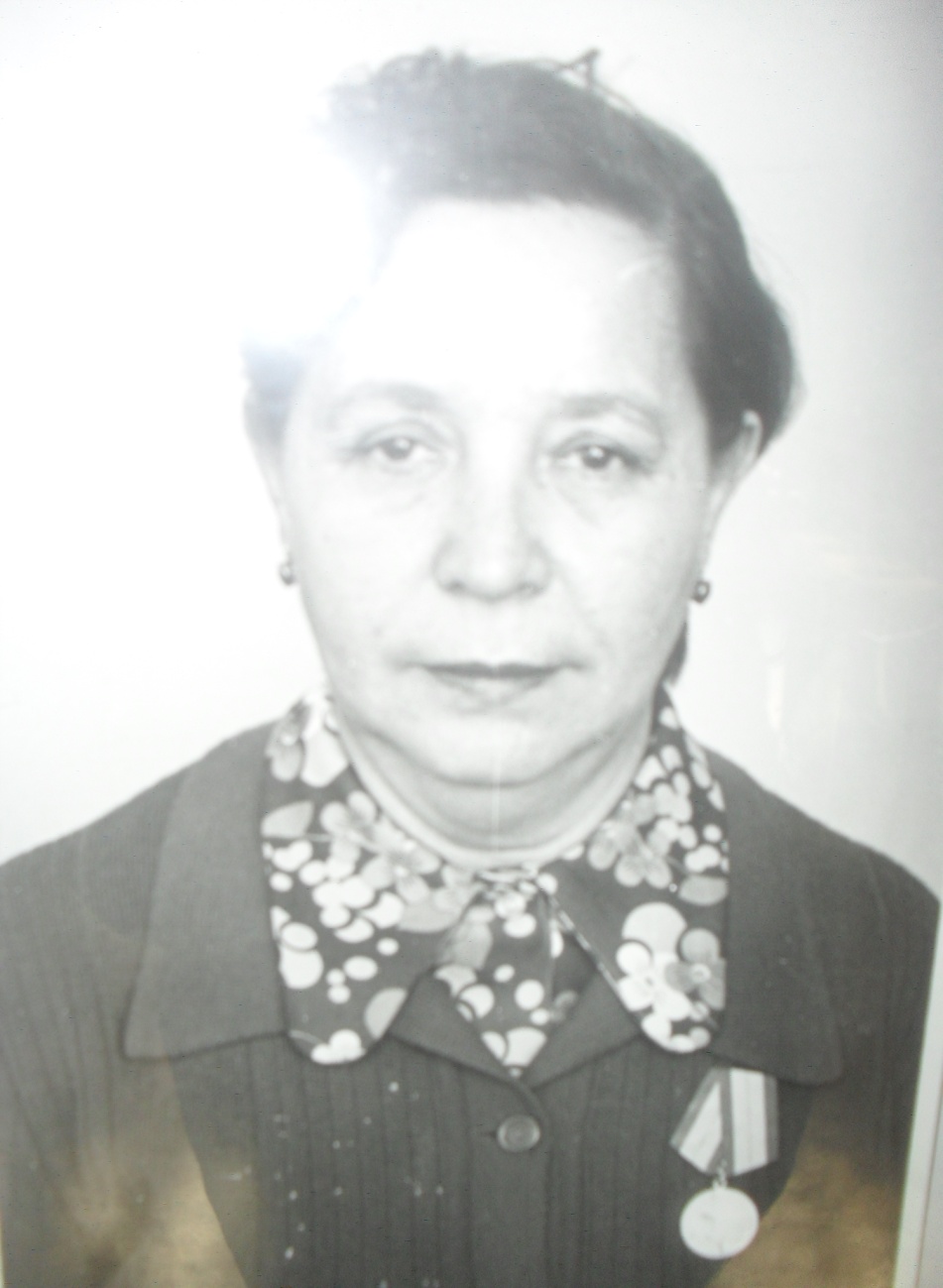 Балабаева Алла Федоровна16 апреля 1942 года была призвана в Армию. Воевала в частях МЛВО 21-й зенитной артеллерийской 380 дивизиии на обороне города Москвы. Имеет значок «Отличный пулеметчик». К 60-летию Октября награждена медалью. Единственная дожившая из всех ветеранов до____________.                                                       ***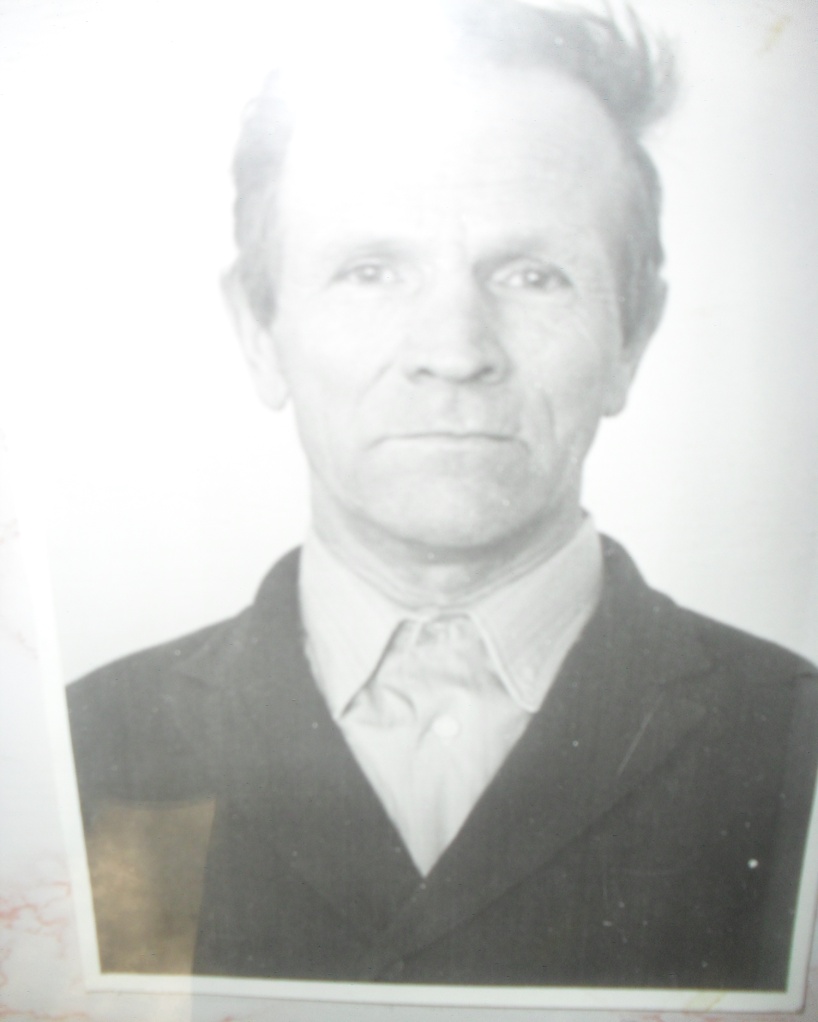 Белов Александр КонстантиновичРодился 25.08.1923В 1942 году был призван в Армию. Воевал на Дальнем Востоке с японцами. Награжден 8 медалями.Умер 2 июня 1984 года.                                                 ***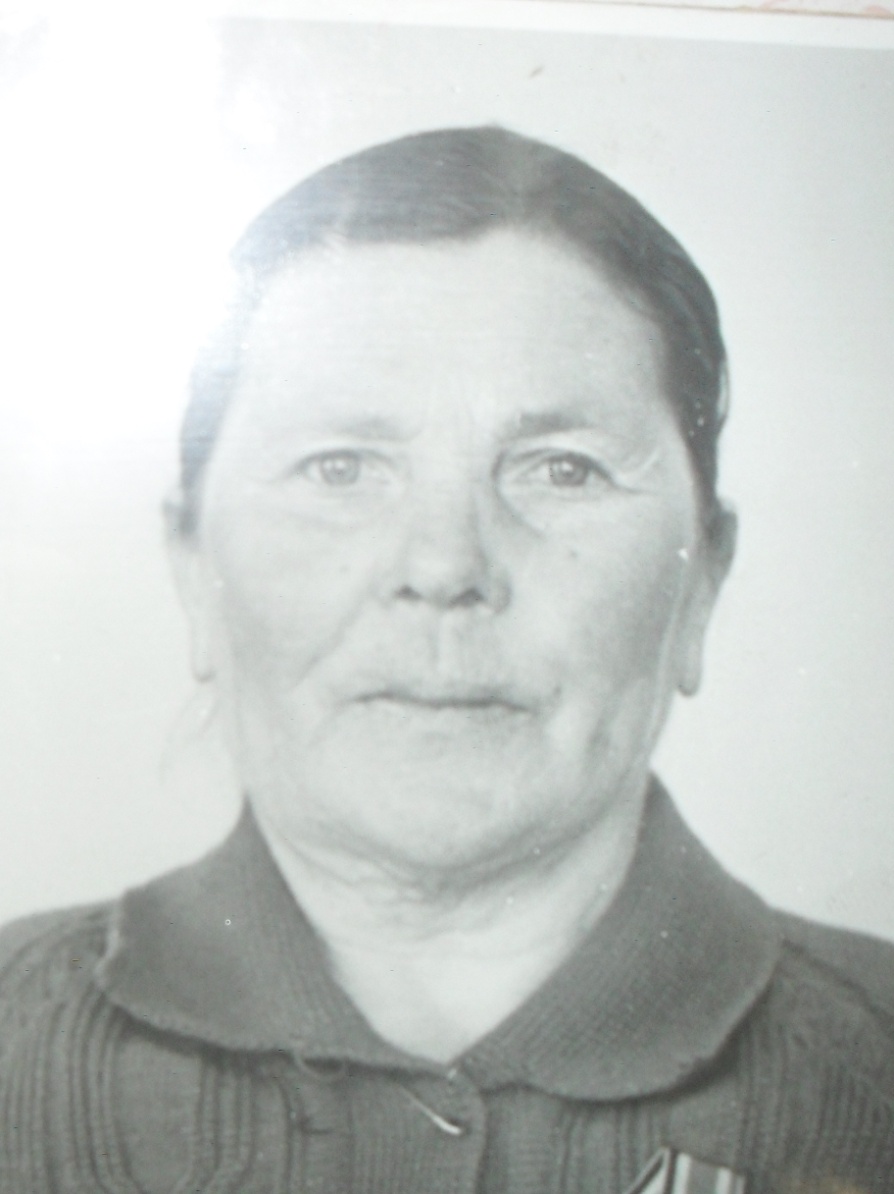 Бердникова Анна АлександровнаВ годы войны работала санитаркой на пароходе «Мос-советов». Из Москвы  на пароход прибывали тяжело раненые. Затем была санитаркой в Горьковском госпитале на улице Маяковской. Награждена медалью «30-летию Победы»                                              ***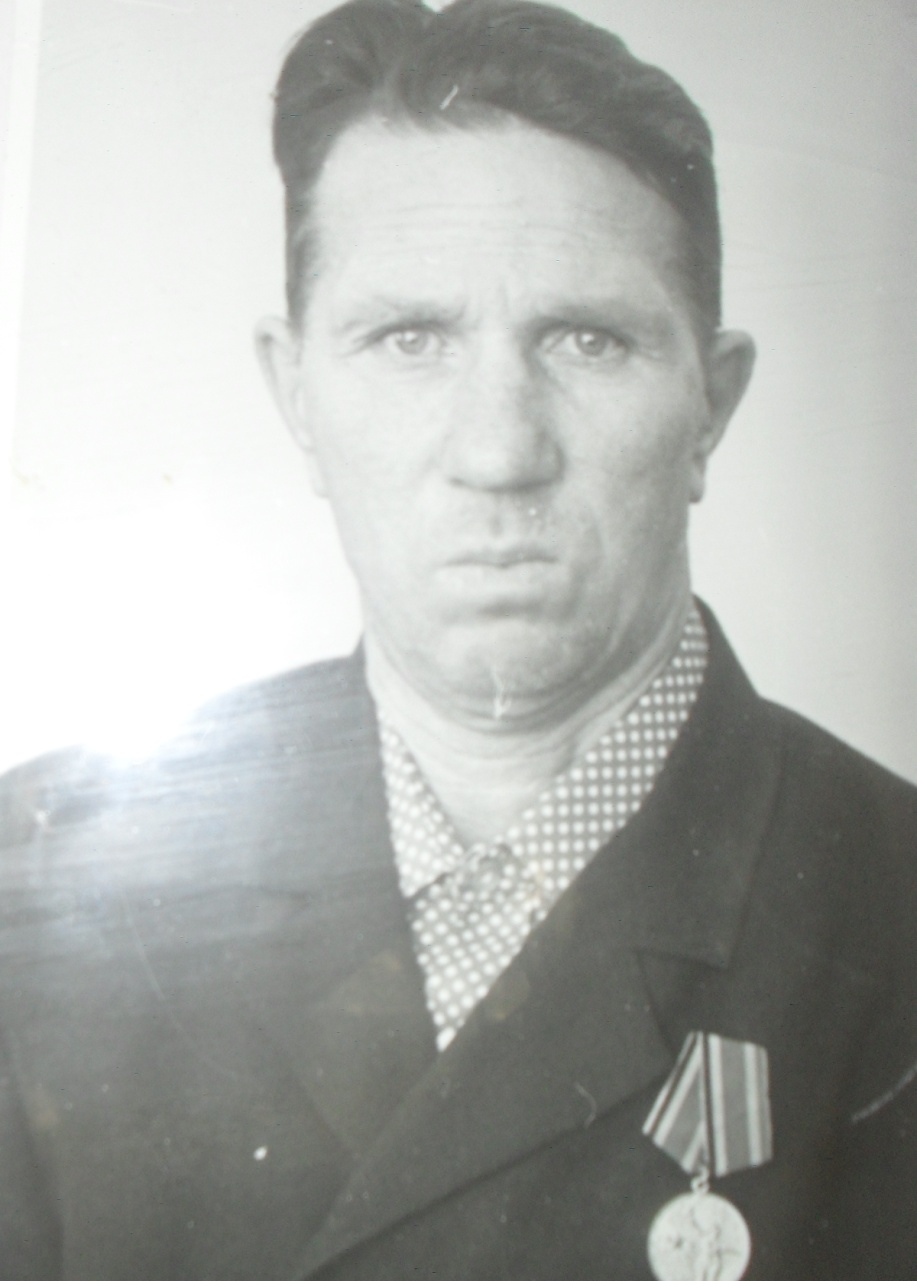 Бердников Василий МаксимовичВ годы войны был тяжело ранен. Долго лежал в госпитале. Указом Президиума Верховного Совета СССР награжден Орденом «Красная Звезда».                                                   ***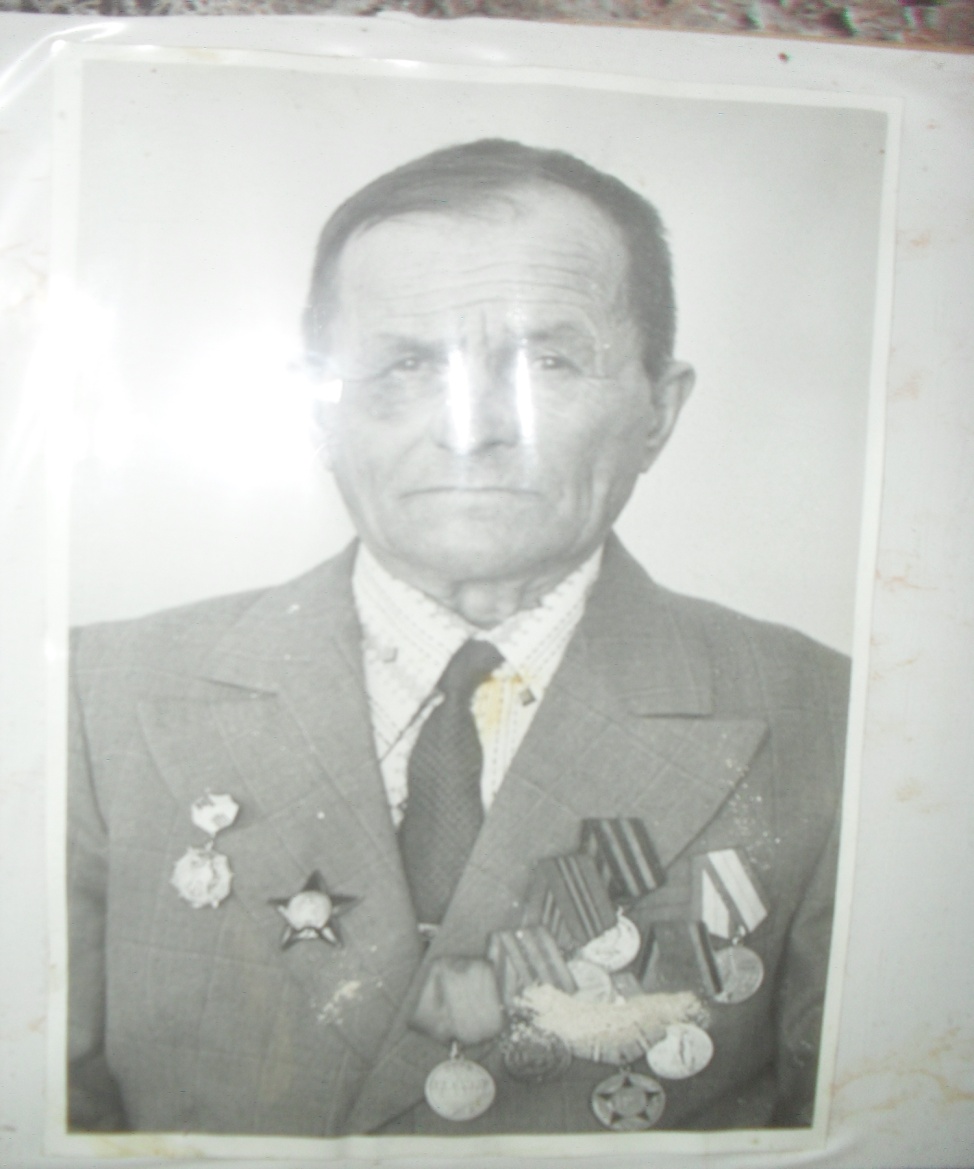 Вялов Антон ЕфстафьевичРодился в 1910 году. В 1941 году 13 июня был призван в Армию.После ранения лежал в госпитале г.Вичуги Ивановской области. 10 декабря 1941 года участвовал в освобождении от врага город Тулы. Был ранен пулей в бок. В 1943 году форсировал Днепр, Одер. Получил медаль «За боевые заслуги». Воевал в Польше, ГДР. За храбрость и мужество в борьбе с врагом получил Орден «Красная Звезда». Служил шофером в саперном батальоне. Имел 7 медалей, благодарности от командования.                                            ***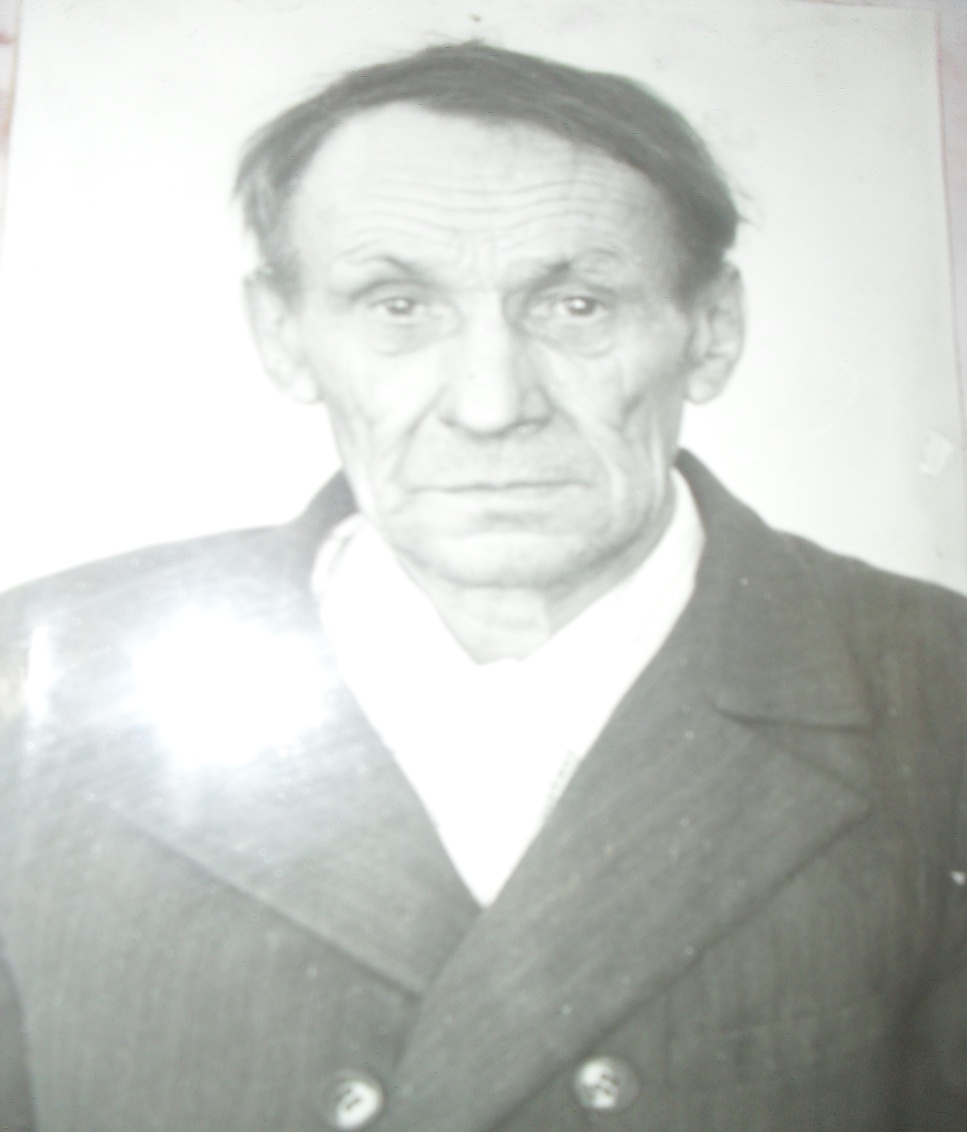 Дулепов Василий МихайловичРодился  22 декабря в 1924 году. Во время ВОВ был призван в Армию. Учился 5 месяцев в полковой школе в 10-м запасном полку, который находился в Марьиной роще на окраине города Горького. Затем был направлен на фронт в составе 1-й Московской краснознаменной дивизии, формировавшейся на станции Бородино. Участвовал в боях за освобождение Сухоничинского и Смоленского районов. В этих боях за взятие 1-го пленного получил звание ефрейтора и был награжден медалью «За Отвагу». После 10 дней боев был ранен и направлен в госпиталь. После лечения участвовал в боях Ленинградского фронта. При взятии станции «Красные Струги» получил второе ранение. После 8 месяцев лечения, 11 января 1945 года, комиссован домой по инвалидности.                            Умер 26 августа 1985 году.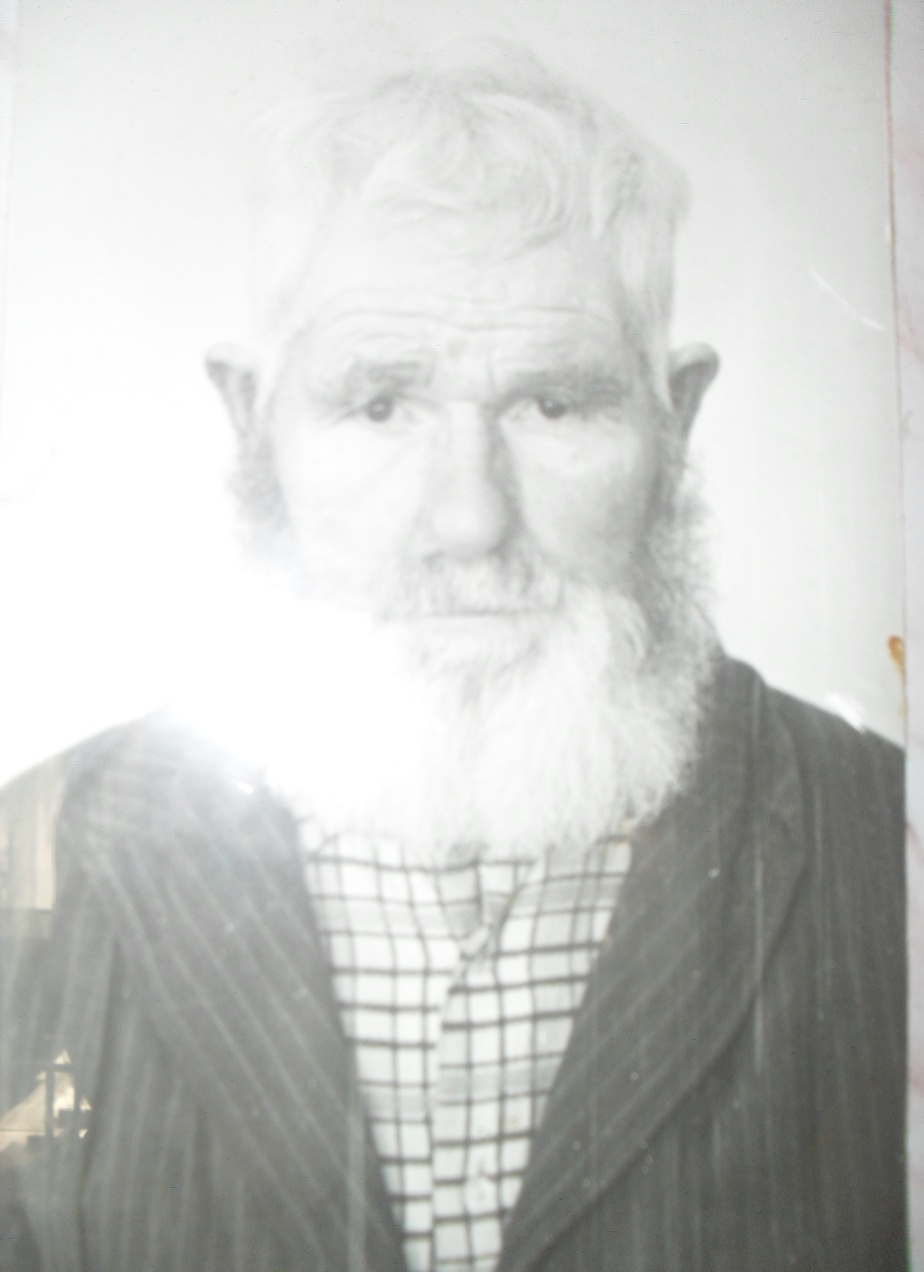 Дурандин Николай Александрович Родился в 1907 году. В 1942 году был призван в армию. Участвовал в боях за освобождение города Тулы. Воевал на Орловском направлении. Имел одно ранение. Награжден медалями «За Отвагу», «За Победу над Германией».	***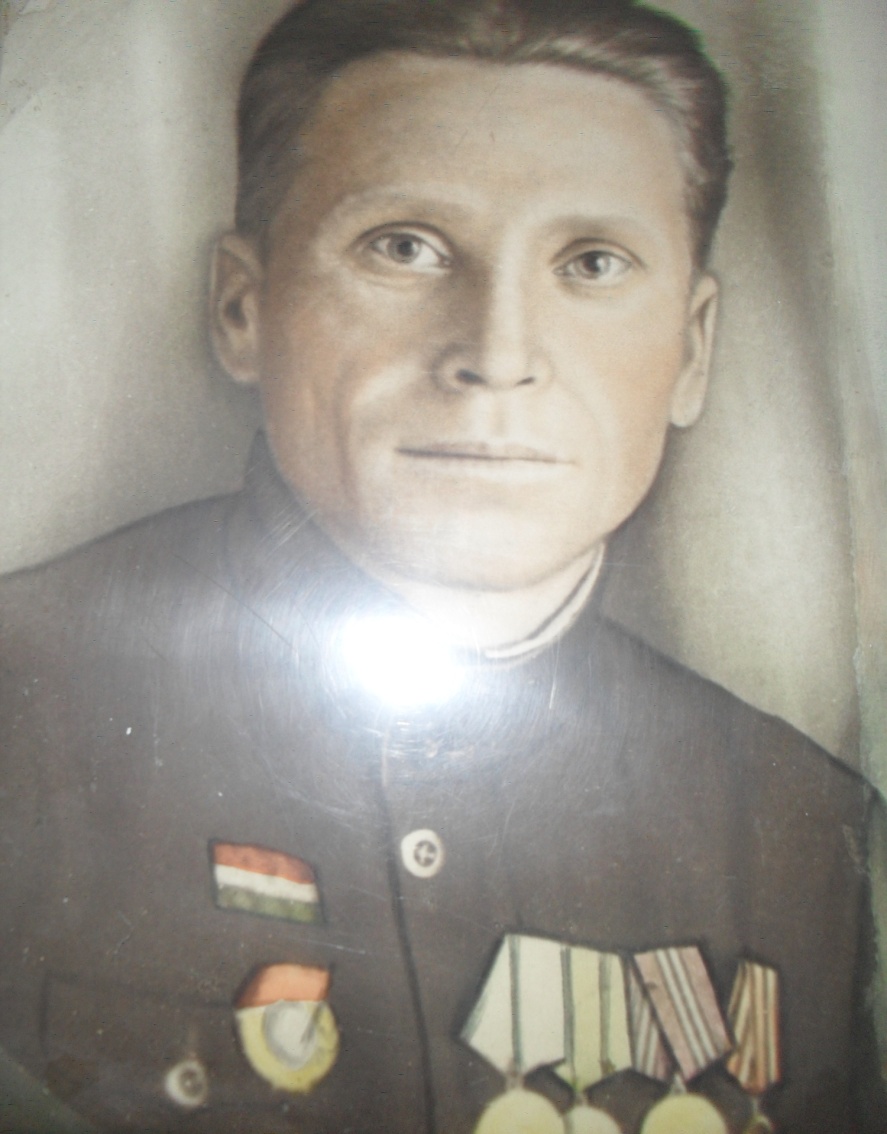   Коротков Арсений ИвановичРодился 5 октября 1919 года в деревне «Стрелка», Балахнинского района.Призван в Армию 23 июня 1941 года. Участвовал в боях Западного направления в 1941 году. 13 сентября 1941 года получил легкое ранение в руку. Был участником боев на Сталинградском направлении в 1942 году, Орловском направлении в 1943 году. 2 февраля 1943 года получил тяжелое ранение в ногу.Участвовал на  Украинском фронте в 1944 году, в освобождении Праги, Чехословакия, во взятии Берлина, в сражении на Курской дуге.  Служил в 4-ой гвардейской танковой армии. Во время войны получил звание гвардии рядовой-автоматчик. Был демобилизован 25 сентября 1945 года. Имел множество наград: «За Отвагу», «За освобождение Праги», «За взятие Берлина», «За победу над Германией». Награжден Орденом ВОВ второй степени. Умер 24.08.1986 году.                                               ***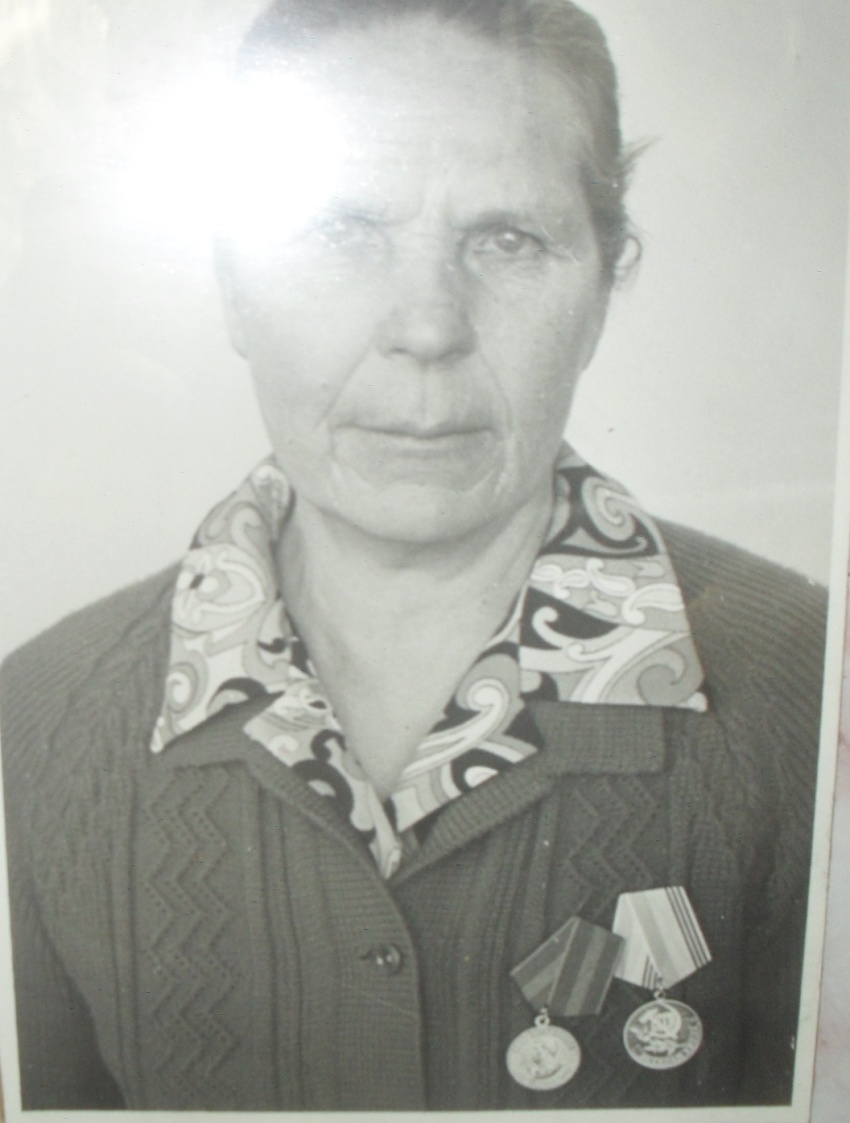 Локтева Таисья КарповнаВ годы войны служила в 28 дивизионе в воздухоплавательной части на обороне города Горького. Во время бомбежки на аэростатах ловила вражеские самолеты. Награждена медалью «За победу над Германией».                                                                            ***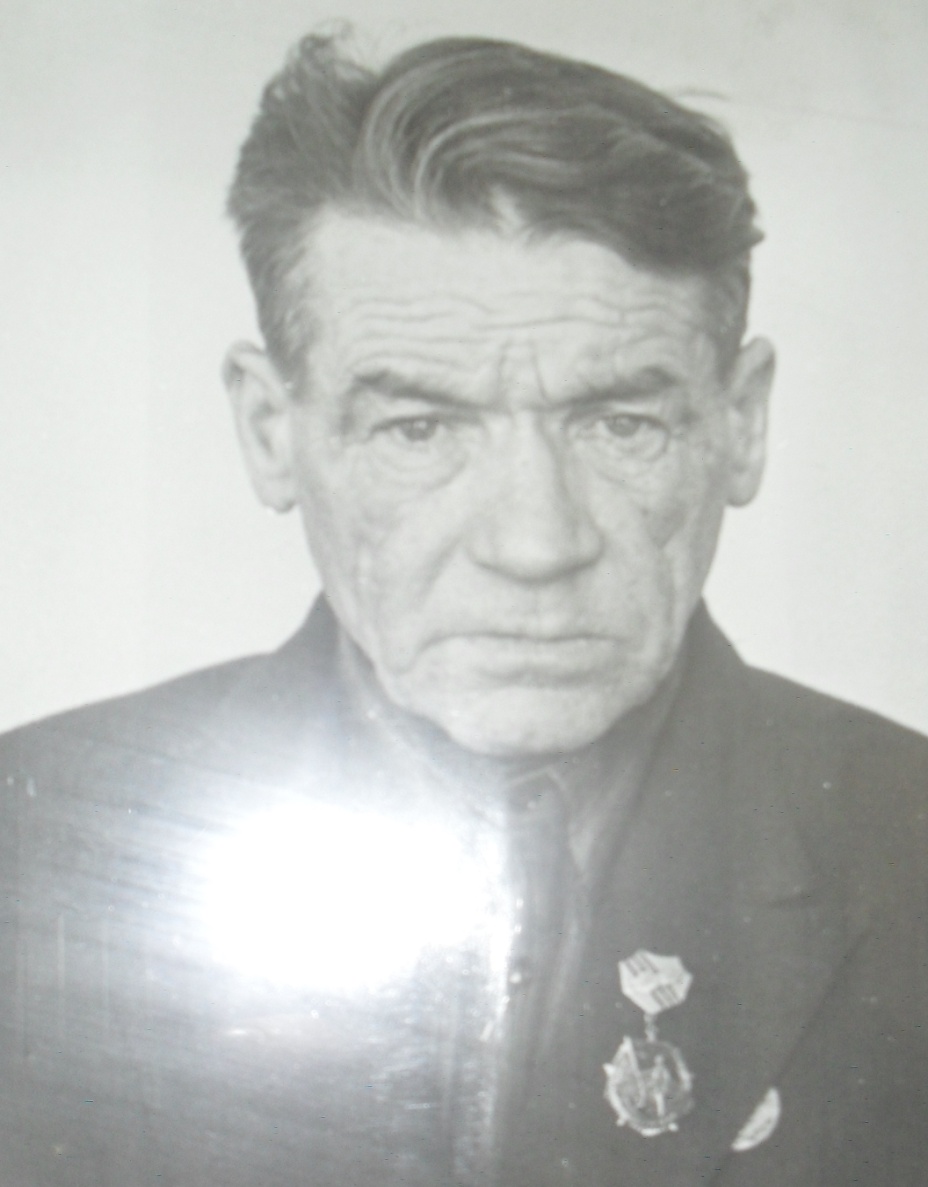 Мольков  Василий ИвановичРодился 7 ноября  в 1926 году.С ноября 1943 года по май 1945 года сражался за освобождение нашей Родины от врага. Воевал в составе 1571-й зенитной артиллерийской бригаде. Имеет награды «За победу над Германией», «30 лет Победе».Умер 31 июля 1986 году.                                        ***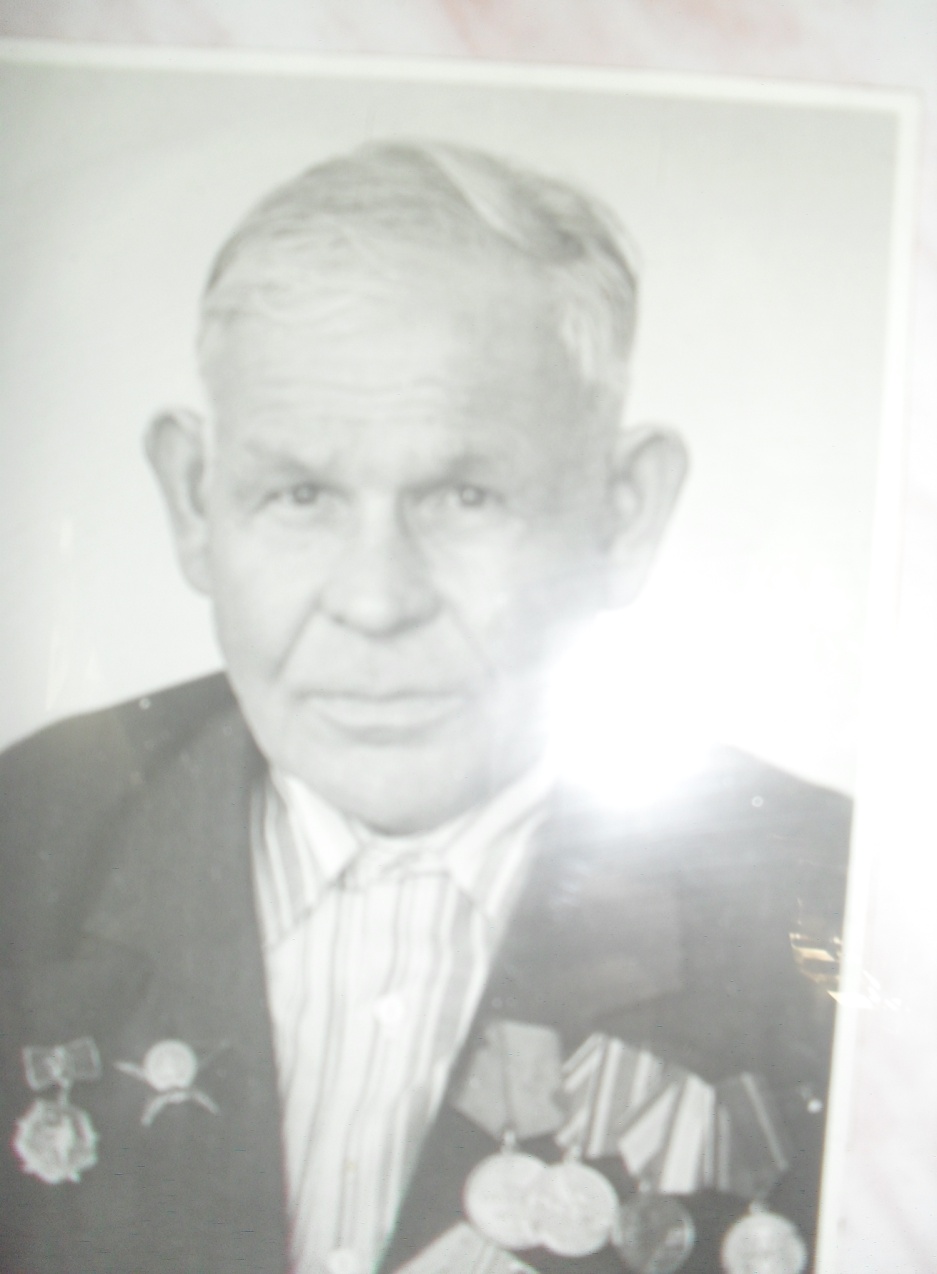 Морозов  Григорий ВасильевичБыл призван в ряды Советской армии в 1938 году. Воевал во время ВОВ на Курской дуге, в Белоруссии, Латвии. Был ранен в правую руку осколком мины. Участвовал в войне против японцев. 10 мая 1945 года артбригада резерва главнокомандования 51-й батареи, где служил Морозов Григорий Васильевич был сбор на японский фронт. Имеет 9 медалей.                                            ***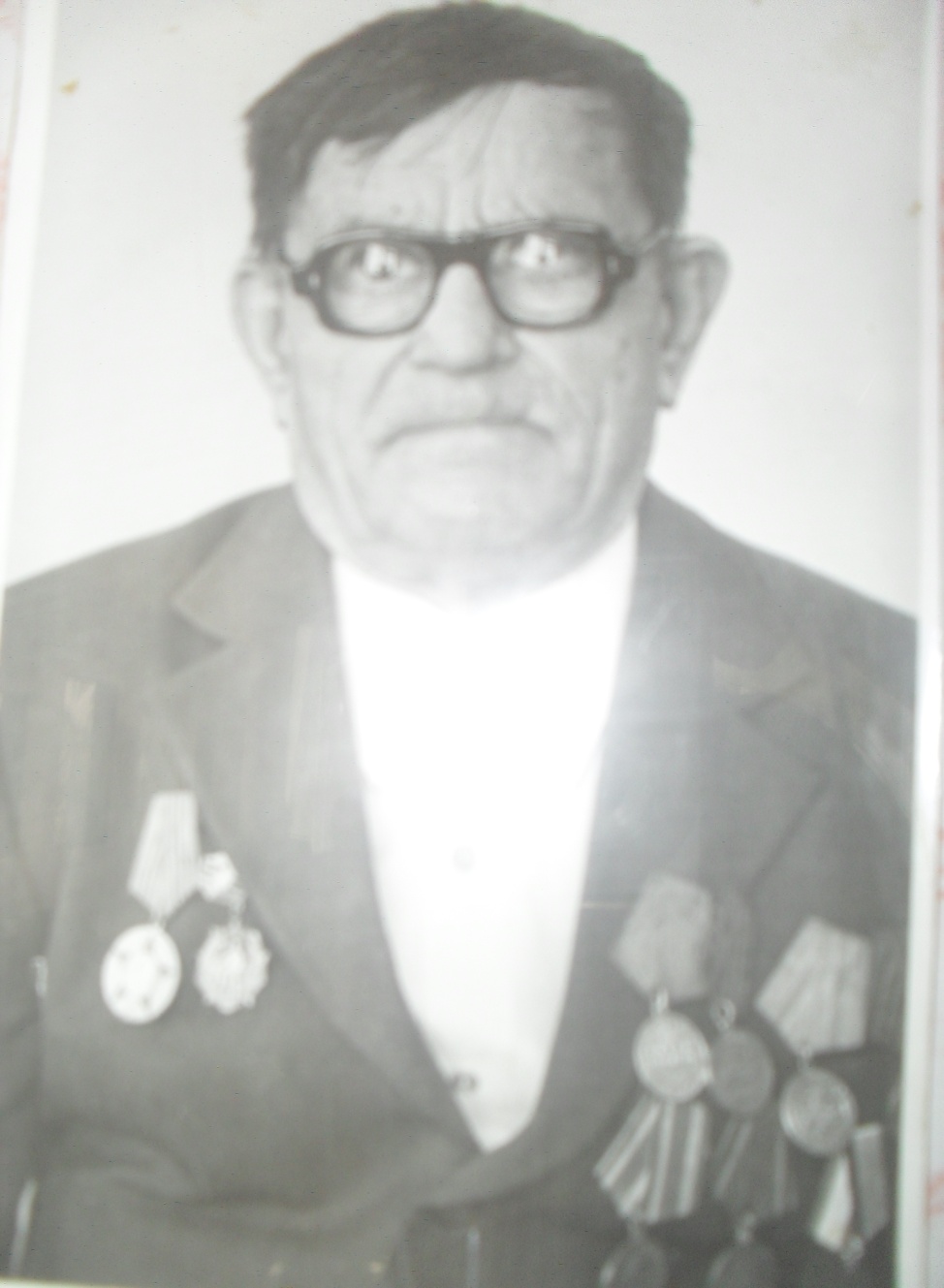 Патров АлександрЕфимович Родился в 1910 году. В1941 году 18 июля был призван в ряды Советской Армии и дошел до Германии. Затем был переброшен на войну с Японией. Награжден медалями  «За боевые заслуги», «За оборону Москвы», «За взятие берлина» и много других. Войну закончил в городе Порт-Артуре.                                                 ***Ромашов Павел ГригорьевичРодился 10 августа 1921 году в деревне Авдонино в крестьянской семье. 19-летним его призывают в ряды Красной Армии на флот береговую охрану в ленинградскую область. После окончания пятимесячных курсов  направляют в Эстонию служить на аэродром. Здесь и застает его война. Они готовы – боевые самолеты к вылетам. Потом переслали на Ладожское озеро рыть окопы. Готовились защищать Ленинград. Сам попросился направить на фронт на передовую в артиллерию. И вот первое боевое крещение под Ленинградом. В том бою получил тяжелое осколочное ранение. Затем 6 месяцев находился в госпиталях (Ленинград, Ярославль, Красноярск).Умер 12 мая 2006 году.                                          ***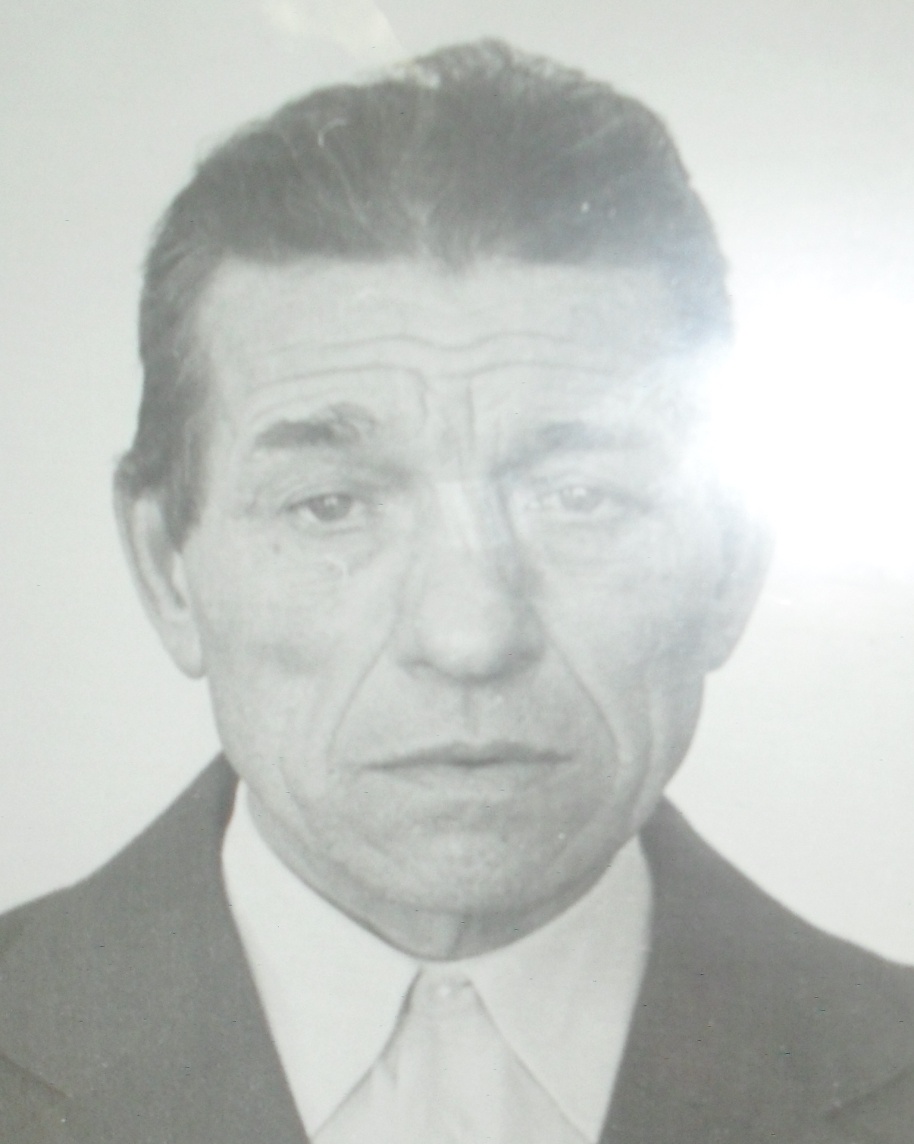 Субботин Александр ИльичРодился в 1912 году. 9 мая 1942 году был призван в Армию. Служил в зенитной артиллерии командиром орудия. Защищал Украину, Кавказ, Ростов, Кубань воевал в Польше. Имеет Орден «Красная Звезда» и награду за освобождение Варшавы. Закончил войну в Берлине.	***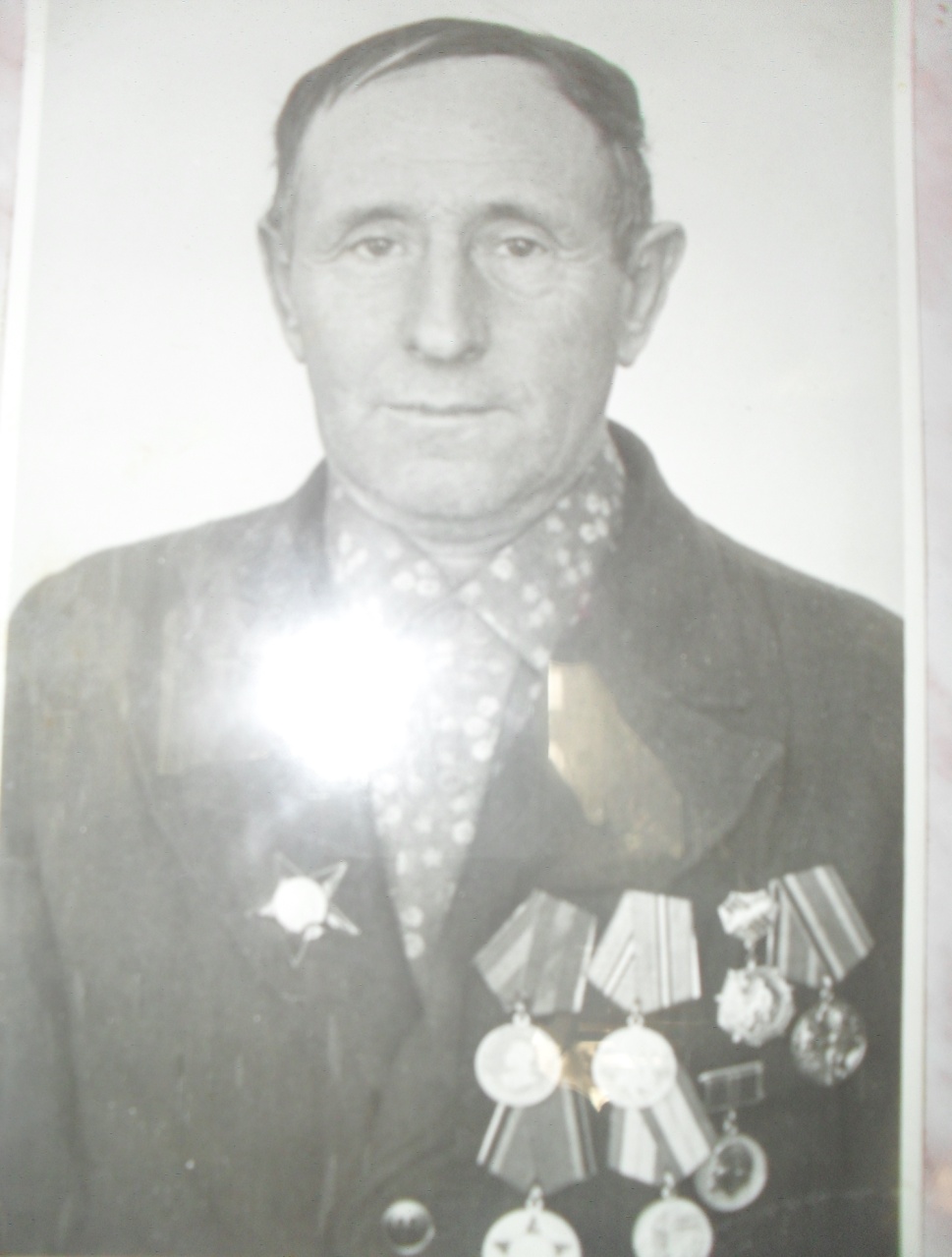 Токарев Федор ФанифатьевичРодился в 1921 году.Служил на Балтике.Имеет 7 медалей и орден «Красная Звезда».                                               ***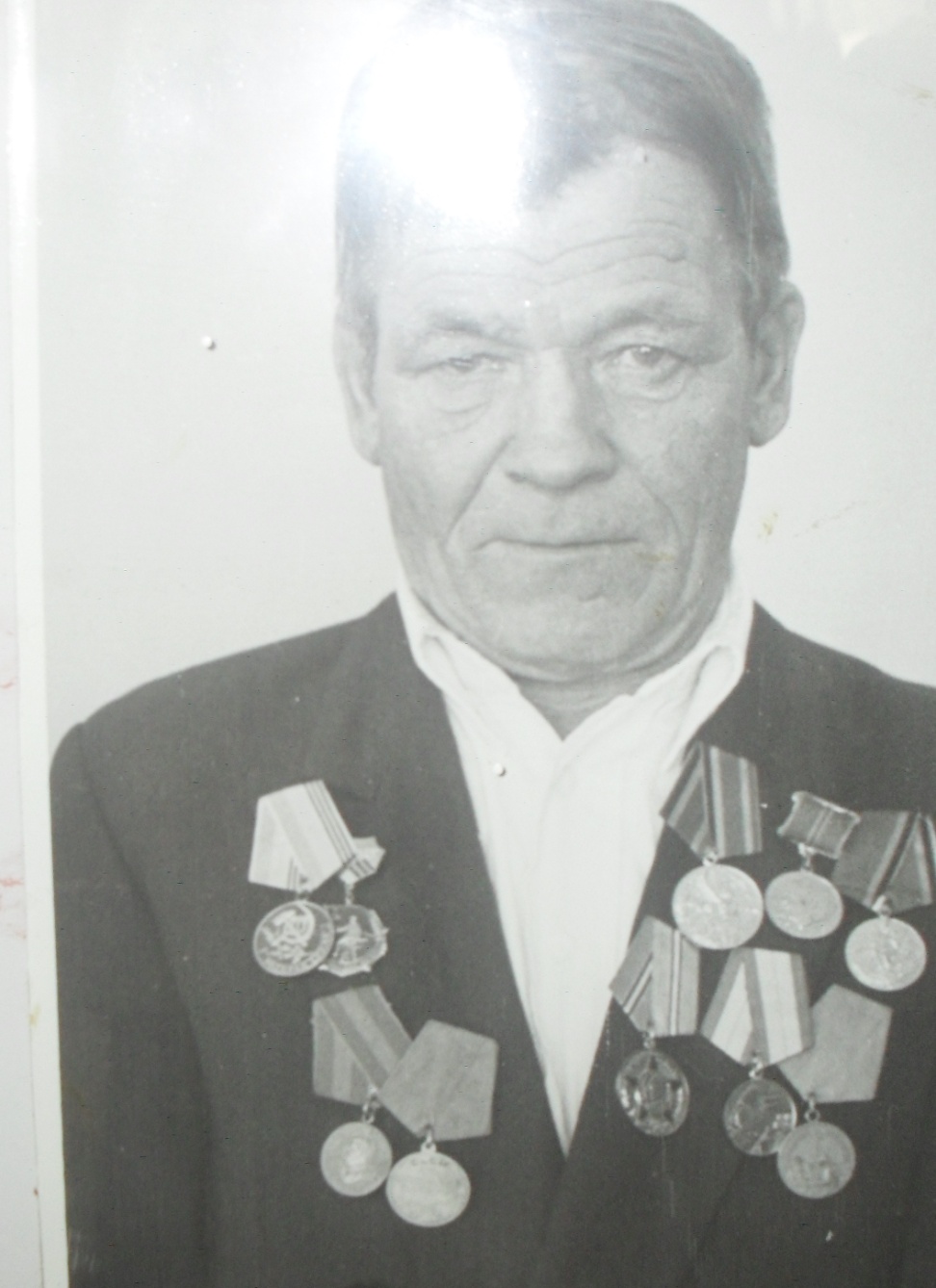 Туманов Карп АлександровичРодился в 1920 году. 3 января 1940 года был призван в Армию. Воевал под Ленинградом,  за что был награжден медалью «За боевые заслуги» и имел множество других наград.Умер 26 сентября 1992 года.	                                                                                    ***Ханов Яков ТимофеевичВоевал в 10-й армии 2-го прибалтийского флота в 67-м гвардейском артполке, был командиром отделения. 2 февраля 1944 года при освобождении города Новосокольники награжден Орденом «Слава третьей степени». Имеет и много других наград.                                                 ***